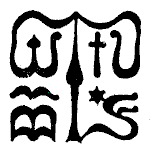 Wesley János Lelkészképző FőiskolaSzociális munka szakTANTÁRGYI ADATLAPTantárgykód: SMAK 211 Tantárgynév: Szociális munka elmélete 2.Tantárgynév: Szociális munka elmélete 2.A tantárgy besorolása: kötelező A tantárgy besorolása: kötelező Kreditértéke: 2 kreditA tantárgy elméleti vagy gyakorlati jellegének mértéke, „képzési karaktere”A tantárgy elméleti vagy gyakorlati jellegének mértéke, „képzési karaktere”A tantárgy elméleti vagy gyakorlati jellegének mértéke, „képzési karaktere”A tanóra típusa: előadás-szemináriumA tanóra típusa: előadás-szemináriumA tanóra típusa: előadás-szemináriumA tantárgy tantervi helye: 2. félévA tantárgy tantervi helye: 2. félévA tantárgy tantervi helye: 2. félévA tantárgy óraszáma az adott félévben: nappali tagozaton 16+14 tanóra/ félévlevelező tagozaton 16 tanóra/félévA tantárgy óraszáma az adott félévben: nappali tagozaton 16+14 tanóra/ félévlevelező tagozaton 16 tanóra/félévA tantárgy óraszáma az adott félévben: nappali tagozaton 16+14 tanóra/ félévlevelező tagozaton 16 tanóra/félévA számonkérés módja: szóbeli vizsgaAz ismeretellenőrzésben alkalmazandó további módok: esettanulmány készítése, elemző bemutatása.A számonkérés módja: szóbeli vizsgaAz ismeretellenőrzésben alkalmazandó további módok: esettanulmány készítése, elemző bemutatása.A számonkérés módja: szóbeli vizsgaAz ismeretellenőrzésben alkalmazandó további módok: esettanulmány készítése, elemző bemutatása.Előtanulmányi feltételek: SMAK:106 Szociális munka elmélete I.Előtanulmányi feltételek: SMAK:106 Szociális munka elmélete I.Előtanulmányi feltételek: SMAK:106 Szociális munka elmélete I.Tantárgy-leírás:Legyenek képesek a hallgatók a társadalom működési szabályszerűségeinek felismerésére, azok rendszerszerű elemzésére, a társadalmilag kedvezőtlen helyzeteket létrehozó okok feltárására, felismerésére, elemzésére.A különböző szociális helyzetű (felnőttek, gyerekek, fiatalok, csoportjaik és közvetetten családjaik , pedagógusaik számára) adekvát segítségnyújtás technikájának megismerése.Kapjanak a szociális munka megközelítése szerinti elméleti betekintést a családokról,családtípusokról,szerkezetről, funkcióról, a családtagok szerepeiről,esetenként szerepek változásairól a változásból adódó problémák kezeléséről(prevenció, családsegítés, családgondozás).  .A hallgatók a tanult ismeretek birtokában ismerjék fel:  a preventív munkát  a segítő tevékenységet  a beavatkozás irányát  a beavatkozás mélységét és hatásait.Ismerjék a szociális munka munkaformáit, módszereit,értékét. Etikai Kódexet.A szociális munka tudása kompetenciái.Szupervízió a szociális munkában.A szociális munka kapcsolatai a határos szakmákkal és tudományokkal.I.A szociális munka célja, feladatai.     -A szociális munka értékei, dilemmái.      -A szociális munka etikája.           -A szociális munka ismeretinek rendszere. II. A család fogalma, A családokkal végzett szociális munka. A családgondozóval szembeni követelmények.Környezettanulmány készítésének szempontjai.III. Munkaformák, módszerek a szociális munkában. Problémamegoldás a szociális munkában. A szociális munka folyamata.       Krízis. - Krízisintervenció a szociális munkában.IV. A szociális munka adminisztrációja.V. Szupervízió a szociális munkában.Kötelező irodalom A szociális munka elmélete és gyakorlata:2-3. kötet. Szociális munka egyénekkel és családokkal. Szerkesztette: Tánczos Éva és Gosztonyi Géza. Semmelweis Kiadó. Bp. 1996Kézikönyv Szociális munkásoknak. 3SZ, 2001Szociális munka Etikai kódexe (2022)Pick Katalin : Ráhangoló szupervíziós tapasztalatok. Hilschler Rezső Szociálpolitikai Egyesület, 2002Kim Berg : Konzultáció sokproblémás családokkal. Bp Animula Kiadó 2004Ruth Bang: Célzott beszélgetés.Tk.Bp.1980Ajánlott irodalom : Dr. Bakó Tihamér:Verem mélyén. Könyv a krízisről. Psycho Art, Bp. Kiadó, 2002Szabó Lajos: A szociális esetmunka kialakulása és elméleti hátterei. Szociális Munka Alapítvány, 1999Azoknak az előírt szakmai kompetenciáknak, kompetencia-elemeknek (tudás, képesség stb., KKK 7. pont) a felsorolása, amelyek kialakításához a tantárgy jellemzően, érdemben hozzájárultudás: Ismeri és érti a társadalom működését, a társadalmi folyamatokat, a társadalmi és  szociális problémák keletkezését, jelenlétét és a veszélyeztető tényezőket, valamint, hogy mindezek hogyan hatnak az egyes emberekre, családokra, csoportokra, szervezetekre és közösségekre.Ismeri a szociális munka beavatkozásra, együttműködések kialakítására, szociális problémák megelőzésére és kezelésére felhasználható módszereit, eljárásait.Ismeri a szociális szolgáltatási rendszert, a közszféra, valamint a magánszféra - ezen belül civil-, egyházi, piaci szféra - rendszereit, átlátja a szociális szervezetek működését és abban a szociális szakemberek szerepeinek, tevékenységének formáit.Ismeri más segítő szakmák kompetenciaköreit, felkészült a gyakorlat során felmerülő problémák szakmai illetékességének felismerésére, és más szakmák szakembereivel való szakszerű együttműködésre.képességek Képes eligazodni a szociális terület mélyebb összefüggései, valamint a gyakorlat által felvetett konkrét társadalmi problémák és lehetséges megoldási módszerek, modellek között, és képes új szolgáltatások kialakításában közreműködni a megelőzés és a problémakezelés érdekében.Képes kritikus szemlélettel és reflektív módon megfogalmazni a társadalmi és szociális problémákat, a veszélyeztető tényezőket és a problémakezelés folyamatát.attitűdök: Érzékeny és nyitott a társadalmi és szociális problémákra, elkötelezett és felelősséget vállal a szakma értékei és a társadalmi szolidaritás ügye mellett.Elkötelezett a társadalmi egyenlőség, a demokratikus értékek, a jogállamiság és az európai értékközösség mellett.Elkötelezett a szakmai etikai alapelvek gyakorlati alkalmazására, valamint a jogi és etikai keretek közötti felelős cselekvésre.Nyitott mások megismerésére, empátiával viszonyul az emberekhez, családokhoz, csoportokhoz és közösségekhez.Nyitott az új módszerekre, eljárásokra, szakmai eredményekre és innovációkra; elkötelezett a korszerű szociális munka tudományos és gyakorlati eredményeinek megismerésére és alkalmazására.autonómia és felelősség: Munkáját minden körülmények között felelősen, a szociális munka értékeit és alapelveit, a szakmai etikai kódex iránymutatásait figyelembe véve, elméleti és gyakorlati megalapozottsággal végzi és képviseli.Felelősséget vállal a szolgáltatásokat igénybe vevők életébe történő beavatkozásért.Felelősséget vállal a rábízott információkért, valamint a dokumentációban rögzített adatokért, titoktartási kötelezettségét megtartjaTantárgyfelelős: Udvari Kerstin PhDOktató: Molnár Endre Kálmánné PhDA tantárgyi adatlapot jóváhagyta: Udvari Kerstin PhD tanszékvezető